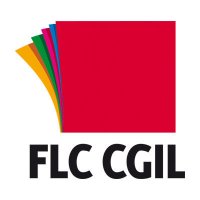 SCHEDA DI DATI PER IL SUPPORTO NELLA COMPILAZIONE DELL’ISTANZA DI DELEGA PER IL CONFERIMENTO DELLE SUPPLENZE DA GPS – PROVINCIA DI PISAIl/La sottoscritto/a ____________________________ , nato/a a ______________  il ___________ , residente a _____________  prov. _____ ,  ai fini della compilazione della domanda per il conferimento delle supplenze da GPS nella provincia di Pisa, CHIEDE il supporto alla FLC CGIL di Pisa e autorizza all’uso dei propri dati come di seguito indicati:Codice fiscale: _____________________________Indirizzo di posta elettronica: ________________________Password di accesso alla posta elettronica: _______________________(chi non volesse fornire le credenziali della propria casella di posta elettronica verrà contattato telefonicamente per concordare la modalità di scambio del codice di accesso alla procedura)Telefono: ___________________Indicazioni sulla disponibilità ad accettare le supplenze:Graduatoria di preferenza (se siete presenti in più di una): 1.					4.2.					5.3.					6.Posto intero 			part-time 		(per il part-time) no.ore max: ________Ordine di preferenza delle scuole della provincia di Pisa per le supplenze:1.				16.				31.				46.2.				17.				32.				47.3.				18.				33.				48.4.				19.				34.				49.5.				20.				35.				50.6.				21.				36.				51.7.				22.				37.				52.8.				23.				38.				53.9.				24.				39.				54.10.				25.				40.11.				26.				41.12.				27.				42.13.				28.				43.14.				29.				44.15.				30.				45.										Firma 